                                                                БЛАНК ОТВЕТОВ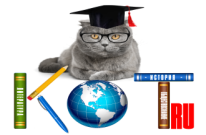 ДАННЫЕ УЧАСТНИКА (ОБЯЗАТЕЛЬНО ЗАПОЛНИТЬ):ОТВЕТЫ:Заполненный БЛАНК ОТВЕТОВ необходимо отправить на электронный адрес: ruskotru@yandex.ruНазвание олимпиады (конкурса, викторины)«ENGLISH KNOWLEDGE»  ФИО участникаКласс/группаУчебное заведение, город (д/с, школа, ССУЗ) ФИО преподавателя-организатораДолжность преподавателяАдрес электронной почты участника конкурсаАдрес электронной почты преподавателяНомер заданияНомер задания116217318419520621722823924102511261227132814291530